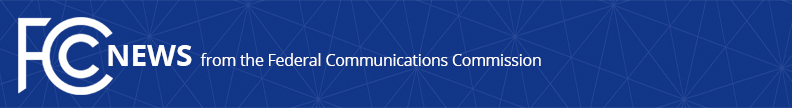 Media Contact: Janice Wise, (202) 418-8165janice.wise@fcc.govFor Immediate ReleaseMEDIA BUREAU ANNOUNCES FRONT OFFICE STAFF APPOINTMENTSWASHINGTON, April 18, 2019—FCC Media Bureau Chief Michelle Carey today announced two changes to the Bureau’s front office staff.  Holly Saurer has been elevated to deputy bureau chief, and Paul Jackson has rejoined the FCC as associate bureau chief.“I am excited that these two experienced and talented individuals will be part of the front office team,” said Carey.  “The Bureau has relied on Holly’s breadth of knowledge for many years, and Paul’s significant private sector and Hill experience will provide a unique perspective.  The decades of expertise they each bring to their roles will be invaluable to the work of the Bureau.”  Holly Saurer served in various positions in the Media Bureau, including associate bureau chief, senior legal advisor to the bureau chief and attorney-advisor with the Bureau’s Policy Division.  She has also served as advisor to then-FCC Chairman Tom Wheeler, and acting advisor to Commissioners Mignon Clyburn and Jessica Rosenworcel.  Prior to joining the Commission, Ms. Saurer worked at the Washington D.C. offices of Drinker Biddle & Reath and Miller & Van Eaton.  She is a graduate of American University’s Washington College of Law and Syracuse University.Paul Jackson was most recently a professional staff member at the Energy and Commerce Committee in the U.S. House of Representatives, where he focused on digital commerce and consumer protection matters.  He previously served at the Commission for six years where he served in various capacities including, acting director and deputy director of the Office of Legislative Affairs, and special assistant to FCC Chairman Michael K. Powell.  Mr. Jackson also held positions in Washington, D.C., at O’Melveny & Myers LLP, the News Corporation, and the United States Senate.  He is a graduate of Georgetown University.###
Office of Media Relations: (202) 418-0500TTY: (888) 835-5322Twitter: @FCCwww.fcc.gov/office-media-relationsThis is an unofficial announcement of Commission action.  Release of the full text of a Commission order constitutes official action.  See MCI v. FCC. 515 F 2d 385 (D.C. Circ 1974).